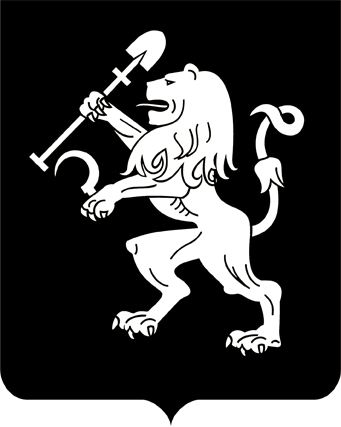 АДМИНИСТРАЦИЯ ГОРОДА КРАСНОЯРСКАПОСТАНОВЛЕНИЕО внесении изменений в постановления Главы города от 02.06.2009 № 188, от 26.04.2007 № 254 В целях актуализации перечней организаций, осуществляющих свою деятельность на территории города Красноярска, на которых возможно трудоустройство осужденных к отбыванию наказания в виде  исправительных и обязательных работ, руководствуясь ст. 41, 58, 59 Устава города Красноярска, ПОСТАНОВЛЯЮ:1. Внести в приложение к постановлению Главы города                    от 02.06.2009 № 188 «Об определении мест для отбывания осужденными наказания в виде исправительных работ» следующие изменения:1) строки 25, 26, 31, 35 таблицы признать утратившими силу;2) дополнить  таблицу строкой 48 следующего содержания:2. Внести в приложение к постановлению Главы города                        от 26.04.2007 № 254 «Об определении объектов для отбывания осужденными наказания в виде обязательных работ и видов обязательных работ» следующие изменения:1) строки 9, 19 таблицы признать утратившими силу;2) в графе «Наименование организации» строки 6 таблицы слова «МАУ «Центр реализации социальных проектов» заменить словами «МАУ «Татышев-парк»; 3) строки 37, 38, 40, 42 таблицы изложить в следующей редакции:4) дополнить таблицу строкой 71 следующего содержания:3. Настоящее постановление опубликовать в газете «Городские новости» и разместить на официальном сайте администрации города.Глава города                                                                               С.В. Еремин10.09.2021№ 690№п/пНаименование организацииХарактер выполняемыхработ«48ООО «ЖКК» (г. Красноярск, пер. Светлогорский, д. 4, кв. 381)(по согласованию)уборка помещений, уборка и благоустройство территории, погрузочно-разгрузочные работы»№п/пНаименование организацииХарактер выполняемыхработКоличество квот рабочих мест«37КГБУ СО «КЦСОН «Кировский» (г. Крас-ноярск, ул. Кочубея, 7) (по согласованию)уборка территории, подсобные работы 238КГБУ СО «КЦСОН «Свердловский» 
(г. Красноярск, ул. Свердловская, 13а) (по согласованию)уборка территории, уборка помещений, подсобные работы140КГБУ СО «КЦСОН «Ленинский» (г. Красноярск, ул. Волжская, 30) (по согласованию)уборка и благоустройство территории, уборка помещений, подсобные работы242КГБУ СО «КЦСОН «Центральный» (г. Красноярск, ул. Любы Шевцовой, 53) (по согласованию)уборка и благоустройство территории, уборка помещений2»«71Религиозная организация «Красноярская епархия Русской Православной Церкви (Московский Патриархат)» (Архиерейский дом) (г. Красноярск, ул. Горького, 27) (по согласованию)уборка территории, уборка помещения 3»